Đề Cương chi tiết học phần(Kế hoạch giảng dạy)Tên học phần: Nhiệt động lực học kỹ thuậtMã học phần: THER230232Tên Tiếng Anh: ThermodynamicsSố tín chỉ:  3 tín chỉ (3/0/6) (3 tín chỉ lý thuyết, 0 tín chỉ thực hành/thí nghiệm, 6 tín chỉ tự học)Giảng viên phụ trách học phần:1/ GV phụ trách chính: TS. Đoàn Minh Hùng2/ Danh sách giảng viên cùng giảng dạy:	PGS.TS Hoàng An Quốc, PGS.TS Đặng Thành TrungĐiều kiện tham gia học tập học phần:Học phần tiên quyết: khôngHọc phần trước: Toán cao cấp 1, vật lý, hóa học đại cương.Mô tả học phần:Học phần cung cấp cho sinh viên các kiến thức cơ bản về nhiệt bao gồm nội dung hai định luật nhiệt động một và hai, đặc điểm, tính chất và sự biến đổi năng lượng của các quá trình nhiệt động. Sự chuyển biến năng lượng từ nhiệt sang công trong các chu trình thuận chiều và chu trình ngược chiều, cũng như đặc tính nhiệt của các môi chất giúp quá trình biến đổi đó đạt được hiệu quả cao trong thực tế.Chuẩn đầu ra của học phần (CLOs)Nội dung chi tiết học phần theo tuầnPhương pháp giảng dạy:Thuyết trìnhTrình chiếuĐàm thoạiĐánh giá sinh viên:Thang điểm: 10Kế hoạch kiểm tra/đánh giá:Tài liệu học tậpGiáo trình chính: [1]. Lê Kim Dưỡng – Giáo trình nhiệt động lực học kỹ thuật – ĐHSPKT Tp.HCM, 2005Tài liệu tham khảo:[1] Hoàng Đình Tín, Lê Chí Hiệp – Nhiệt động lực học kỹ thuật – ĐHBK TpHCM 2008.[2] J. P. O’Connell and J. M. Haile, Thermodynamics - Fundamentals for Applications, Cambridge University Press, 200512. Thông tin chungĐạo đức khoa học:Sinh viên phải tuân thủ nghiêm các quy định về Đạo đức khoa học của Nhà trường (số 1047/QĐ-ĐHSPKT ngày 14/3/2022). Nghiêm cấm bất kỳ hình thức đạo văn (sao chép) nào trong quá trình học cũng như khi làm báo cáo hay thi cử. Mọi vi phạm về đạo đức khoa học của SV sẽ được xử lý theo quy định.Lưu ý thay đổi:Một số thông tin trong ĐCCT này có thể bị thay đổi trong quá trình giảng dạy tùy theo mục đích của GV (có thông qua Bộ môn). SV cần cập nhật thường xuyên thông tin của lớp học phần đã đăng ký.   Quyền tác giả:Toàn bộ nội dung giảng dạy, tài liệu học tập của học phần này được bảo vệ bởi quy định về Sở hữu trí tuệ (số 934/QĐ-ĐHSPKT ngày 12/3/2020) của trường ĐH SPKT TPHCM. Nghiêm cấm bất kỳ hình thức sao chép, chia sẻ mà chưa được sự cho phép của tác giả.13. Ngày phê duyệt lần đầu: 09/12/202214. Cấp phê duyệt:15. Tiến trình cập nhật ĐCCT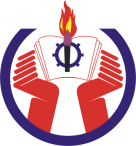 TRƯỜNG ĐẠI HỌC SƯ PHẠM KỸ THUẬTTP. HỒ CHÍ MINHKHOA CƠ KHÍ ĐỘNG LỰCNgành đào tạo: Công nghệ Kỹ thuật nhiệtTrình độ đào tạo: Đại họcChương trình đào tạo: Công nghệ Kỹ thuật nhiệtCLOsMô tả (Sau khi học xong học phần này, người học có thể)ELO(s)/PI(s)TĐNLCLO1Trình bày được các khái niệm, định nghĩa, định luật, các đặc điểm, bản chất của các quá trình nhiệt động và trình bày được nguyên lý làm việc của các chu trình thuận chiều và ngược chiều.PI1.14CLO2Giải quyết được các vấn đề được đặt ra trong nhiệt động lực học kỹ thuật.PI1.24CLO3Nhận biết được các ứng dụng nhiệt động trong các hệ thống lò hơi, máy nén lạnh và điều hòa không khí.PI3.14CLO4Phân tích, giải thích và lập luận giải quyết các vấn đề về nhiệt động lực học kỹ thuật.PI7.13CLO5Giải thích và sử dụng được các bảng tra tính chất vật lý của một số lưu chất. Tính toán nhiệt cho các chu trình thuận chiều và ngược chiều. PI7.23CLO6Đánh giá sự ảnh hưởng của các thông số đến hiệu quả của các chu trình.PI8.13TuầnNội dungCĐR học phầnTrình độ năng lựcPhương pháp dạy họcPhương pháp đánh giá1Chương 1: NHỮNG KHÁI NIỆM CƠ BẢN VÀ PHƯƠNG TRÌNH TRẠNG THÁI CỦA CHẤT KHÍ1A/ Tóm tắt các ND và PPGD chính trên lớp: (3)Nội dung GD lý thuyết:+ Các vấn đề chung+ Một số khái niệm và định nghĩa+ Thuyết động học phân tử của chất khí+ Thông số trạng thái+ Phương trình trạng thái của chất khí+ Hỗn hợp khí lí tưởngCLO1CLO344Trình chiếu,Thuyết trình, Đàm thoạiTự luận1B/ Các nội dung cần tự học ở nhà: (6)+ Nghiên cứu tài liệu chương 1+ Làm bài tập về các ứng dụng các phương trình trạng thái của chất khíCLO1CLO344Trực tuyến trên hệ thống utexTự luận2-3Chương 2: ĐỊNH LUẬT NHIỆT ĐỘNG THỨ NHẤT 2-3A/ Tóm tắt các ND và PPGD chính trên lớp: (6)Nội dung GD lý thuyết:+ Nhiệt dung và nhiệt dung riêng+ Nhiệt lượng và cách tính+ Công và cách tính+ Định luật nhiệt động thứ nhất viết cho hệ kín+ Định luật nhiệt động thứ nhất viết cho hệ hở+ Các dạng phương trình liên quan đến tích số T.dS+ Các quá trình nhiệt động cơ bản của khí lý tưởngCLO1CLO2CLO3CLO4CLO644433Trình chiếu,Thuyết trình, Đàm thoạiTự luận2-3B/ Các nội dung cần tự học ở nhà: (12)+ Thiết lập các phương trình cơ bản của định luật nhiệt động thứ nhất.+ Tìm hiểu các tính chất của các quá trình nhiệt động khí lý tưởng và của khí thực.CLO1CLO2CLO3CLO4CLO644433Trực tuyến trên hệ thống utexTự luận4-5Chương 3: ĐỊNH LUẬT NHIỆT ĐỘNG THỨ HAI4-5A/ Tóm tắt các ND và PPGD chính trên lớp: (6)Nội dung GD lý thuyết:+ Khái niệm+ Chu trình thuận chiều+ Chu trình ngược chiều+ Các phát biểu cơ bản của định luật nhiệt động thứ 2+ Quá trình thuận nghịch và không thuận nghịch+ Chu trình và định lý Carnot+ Các hệ quả của định luật nhiệt động thứ hai+ Thang nhiệt độ nhiệt động học+ Entropy+ Công kỹ thuật ứng với quá trình có tính thuận nghịchCLO1CLO2CLO3CLO4CLO5CLO6444333Trình chiếu,Thuyết trình, Đàm thoạiTự luận4-5B/ Các nội dung cần tự học ở nhà: (12)+ Tìm hiểu đặc điểm, tính chất của các quá trình để hình thành chu trình Carnot thuận và nghịch.+ Biểu diễn chu trình Carnot lên đồ thị p-v, T-s.CLO1CLO2CLO3CLO4CLO5CLO6444333Trực tuyến trên hệ thống utexTự luận67Chương 4: CHẤT THUẦN KHIẾT67A/ Tóm tắt các ND và PPGD chính trên lớp: (6)Nội dung GD lý thuyết:+ Tổng quát+ Đại cương về sự hóa hơi của môi chất lỏng+ Giản đồ khối biểu diễn quan hệ p-v-T của các chất thuần khiết+ Quá trình nóng chảy và quá trình thăng hoa+ Cách xác định thông số trạng thái của chất thuần khiết+ Các quá trình nhiệt động cơ bảnCLO1CLO2CLO3CLO4CLO644433Trình chiếu,Thuyết trình, Đàm thoạiTự luận67B/ Các nội dung cần tự học ở nhà: (12)+ Nghiên cứu tài liệu về chất thuần khiết+ Làm bài tập về nhàCLO1CLO2CLO3CLO4CLO644433Trực tuyến trên hệ thống utexTự luận8-9Chương 5: CÁC QUÁ TRÌNH NÉN KHÍ VÀ HƠI8-9A/ Tóm tắt các ND và PPGD chính trên lớp: (6)Nội dung GD lý thuyết:+ Khái niệm chung+ Các quá trình cơ bản của máy nén piston 1 cấp nén+ Công tiêu hao của máy nén+ Tác hại của dung tích thừa+ Máy nén nhiều cấp+ Máy nén tuabin+ Suất tiêu hao và hiệu suất của máy nén+ Máy nén kiểu phunCLO1CLO2CLO3CLO44443Trình chiếu,Thuyết trình, Đàm thoạiTự luận8-9B/ Các nội dung cần tự học ở nhà: (12)+ Tìm hiểu về bản chất của quá trình nén khí trong máy nén piston.+ Tìm hiểu về nguyên lý máy nén Piston nhiều cấp có làm mát trung gian.CLO1CLO2CLO3CLO44443Trực tuyến trên hệ thống utexTự luận10-11Chương 6: CHU TRÌNH THUẬN CHIỀU10-11A/ Tóm tắt các ND và PPGD chính trên lớp: (6)Nội dung GD lý thuyết:+ Định nghĩa và phân loại.+ Các chu trình động cơ đốt trong kiểu piston.+ Chu trình turbine khí.+ Chu trình động cơ phản lực.+ Chu trình thiết bị động lực hơi nước.+ Bài tập.CLO1CLO2CLO3CLO4CLO5CLO6444333Trình chiếu,Thuyết trình, Đàm thoạiTự luận10-11B/ Các nội dung cần tự học ở nhà: (12)+ Nghiên cứu các phương pháp xác định các thành phần nhiệt nhận và nhiệt nhả cũng như hiệu suất nhiệt của các chu trình thuận chiều.+ Tìm hiểu về các phương pháp nhằm nâng cao hiệu quả làm việc của chu trình.CLO1CLO2CLO3CLO4CLO5CLO6444333Trực tuyến trên hệ thống utexTự luận12-13Chương 7: CHU TRÌNH NGƯỢC CHIỀU12-13A/ Tóm tắt các ND và PPGD chính trên lớp: (6)Nội dung GD lý thuyết:+ Định nghĩa và phân loại.+ Chu trình máy lạnh dùng không khí.+ Chu trình máy lạnh dùng hơi.CLO1CLO2CLO3CLO4CLO5CLO6444333Trình chiếu,Thuyết trình, Đàm thoạiTự luận12-13B/ Các nội dung cần tự học ở nhà: (12)+ Tìm hiểu về nguyên lý làm việc của máy lạnh.+ Nghiên cứu sự khác biệt giữa máy lạnh dùng khí và dùng hơi.+ Tìm hiểu về các loại máy lạnh hấp thụ và ejecteur khác.CLO1CLO2CLO3CLO4CLO5CLO6444333Trực tuyến trên hệ thống utexTự luận14-15Chương 8: KHÔNG KHÍ ẨM14-15A/ Tóm tắt các ND và PPGD chính trên lớp: (6)Nội dung GD lý thuyết:+ Khái niệm cơ bản+ Các thông số đặc trưng của không khí ẩm+ Quá trình bảo hòa đoạn nhiệt và nhiệt độ bầu ướt+ Đồ thị không khí ẩm+ Các quá trình nhiệt động cơ bản và các ứng dụngCLO1CLO2CLO3CLO44443Trình chiếu,Thuyết trình, Đàm thoạiTự luận14-15B/ Các nội dung cần tự học ở nhà: (12)+ Giải bài tập xác định các thông số đặc trưng của không khí ẩm+ Giải bài tập các quá trình nhiệt động cơ bản của không khí ẩmCLO1CLO2CLO3CLO44443Trực tuyến trên hệ thống utexTự luậnTTNội dungThời điểmCLOsTĐNLPP đánh giá(c)Công cụ đánh giá (d)Tỉ lệ (%)Đánh giá quá trìnhĐánh giá quá trìnhĐánh giá quá trìnhĐánh giá quá trìnhĐánh giá quá trìnhĐánh giá quá trìnhĐánh giá quá trình50Điểm danhTham dự lớpTuần 1-15CLO1CLO2CLO3CLO4CLO5CLO6444333Điểm danhDanh sách lớp10Lần 1Các bài tập liên quan đến định luật 1 nhiệt động học và các quá trình nhiệt động cơ bản của khí lý tưởng.Tuần 4CLO1CLO3CLO4443Tự luậnPhiếu chấm10Lần 2Bài tập về vận dụng các phương trình định luật 1, định luật 2 nhiệt động học và xác định thông số trạng thái của chất thần khiếtTuần 9CLO1CLO2CLO5443Tự luậnPhiếu chấm 15Lần 3Bài tập lớn tổng hợp. Tuần 13CLO2CLO3CLO4CLO5CLO644333Tự luậnPhiếu chấm15Thi cuối kỳThi cuối kỳThi cuối kỳThi cuối kỳThi cuối kỳThi cuối kỳThi cuối kỳ50Cuối kỳ- Nội dung bao quát tất cả các chuẩn đầu ra quan trọng của môn học.- Thời gian làm bài 90120 phút.Theo kế hoạch KhoaCLO1CLO2CLO3CLO4CLO5CLO6444333Tự luậnPhiếu chấm50CĐRhọc phầnNội dung giảng dạyNội dung giảng dạyNội dung giảng dạyNội dung giảng dạyNội dung giảng dạyNội dung giảng dạyNội dung giảng dạyHình thức kiểm traHình thức kiểm traHình thức kiểm traHình thức kiểm traHình thức kiểm traCĐRhọc phầnChương 1Chương  2Chương 3Chương 4Chương 5Chương 6-7Chương 8Điểm danhLần 1Lần 2Lần 3Cuối kỳCLO1xxxxxxxxxxxCLO2xxxxxxxxxxCLO3xxxxxxxxxxxCLO4xxxxxxxxxxCLO5xxxxxxCLO6xxxxxxxTrưởng khoaTrưởng BMNhóm biên soạnTS. Huỳnh Phước SơnPGS. TS. Đặng Thành TrungTS. Đoàn Minh HùngNội Dung Cập nhật ĐCCT lần 1:   <ngày/tháng/năm>Nội Dung Cập nhật ĐCCT lần 2:   <ngày/tháng/năm><người cập nhật ký và ghi rõ họ tên>Tổ trưởng Bộ môn:<Đã đọc và thông qua>